Sayı	  :								   	          …../…../2020Konu    : Tez Savunma Sınav SonucuESKİŞEHİR OSMANGAZİ ÜNİVERSİTESİSAĞLIK BİLİMLERİ ENSTİTÜSÜ MÜDÜRLÜĞÜ’NEAnabilim Dalımız Yüksek Lisans programına kayıtlı öğrencilerinden ………………. nolu ………………..………. ’in ……………. tarihinde yapılan tez savunma sınavı ile ilgili evraklar ektedir.Gereğini arz ederim.	……………………….Anabilim Dalı Başkanı  EKLER :EK-1 Tez savunma sınav tutanağı
EK-2 Kişisel tez değerlendirme raporlarıEK-3 Sınavda sorulan sorular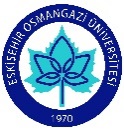 T CESKİŞEHİR OSMANGAZİ ÜNİVERSİTESİSAĞLIK BİLİMLERİ ENSTİTÜSÜ………………. ANABİLİM DALI BAŞKANLIĞI